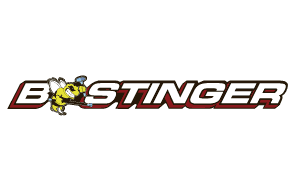  Contact: Jake Edson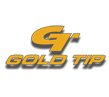 Communications ManagerOutdoor Products	(763) 323-3865FOR IMMEDIATE RELEASE 		 		    E-mail: pressroom@vistaoutdoor.comGold Tip and Bee Stinger Pro Levi Morgan Is Tournament Archery’s Most Decorated ShooterGold Tip and Bee Stinger Archers Continue to Dominate the IBO CircuitAMERICAN FORK, Utah – July 24, 2017 – Gold Tip and Bee Stinger pro shooter Levi Morgan won the third and final leg of the IBO (International Bowhunter's Organization) Triple Crown in Tionesta, Pennsylvania, sweeping the season series and earning the 2017 IBO National Triple Crown Champion title.A longtime Gold Tip pro, Morgan has dominated the archery tournament rotation for more than a decade. He has claimed 10 consecutive ASA (Archery Shooter's Association) Shooter of the Year titles, seven IBO Triple-Crown Championships, and five IBO World Championships, making him the most decorated archer of this century. His dedication and skill was on full display in Pennsylvania as he came from behind to capture his third-straight IBO series win with Gold Tip Series 22 Pro shafts. The tournament was the final leg of the Triple Crown and Triple Crown Champions were crowned based on accumulated points of the three National Triple Crown events.   In the Women’s Pro Class, first-year professional Erin McGladdery won the event shooting her Gold Tip Series 22 Pro shafts. McGladdery was also using a Bee Stinger Premier Plus stabilizer, and seems poised to be a force to be reckoned with for much of the foreseeable future.              In the Senior Pro Division, Gold Tip shooter Duane Price also took home the win after leading the first day.Gold Tip and Bee Stinger are Vista Outdoor brands and two of the most recognizable and trusted names in tournament archery and in bowhunting. For more information, visit www.GoldTip.com and www.beestinger.com.About Vista OutdoorVista Outdoor is a leading global designer, manufacturer and marketer of consumer products in the growing outdoor sports and recreation markets. The company operates in two segments, Shooting Sports and Outdoor Products, and has a portfolio of well-recognized brands that provides consumers with a wide range of performance-driven, high-quality and innovative products for individual outdoor recreational pursuits. Vista Outdoor products are sold at leading retailers and distributors across North America and worldwide. Vista Outdoor is headquartered in Utah and has manufacturing operations and facilities in 13 U.S. States, Canada, Mexico and Puerto Rico along with international customer service, sales and sourcing operations in Asia, Australia, Canada, and Europe. For news and information, visit www.vistaoutdoor.com or follow us on Twitter @VistaOutdoorInc and Facebook at www.facebook.com/vistaoutdoor.###